Средство поддержки принятия решений «P.RC Stats_bot»Описание процессов, обеспечивающих поддержание жизненного цикла программногообеспечения, в том числе устранение неисправностей, выявленных в ходе эксплуатации программного обеспечения, а также информацию о персонале, необходимом для обеспечения такой поддержки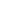 2023УтвержденоГенеральный директор	(Морозов А.В.)М.п.	09.06.2022АннотацияНастоящий документ (далее – Описание) распространяется на систему поддержки принятия решений (DSS) «P.RC Stats_bot» (далее – Система). Система предоставляется как коробочное решение с открытым кодом и устанавливается на сервер. Данное Описание содержит сведения о процессах, обеспечивающих поддержание жизненного цикла Системы, а также информацию о персонале для устранения неисправностей, выявленных в ходе эксплуатации программного обеспечения.В разделе «Общие сведения» указаны наименование Системы, программное обеспечение, необходимое для функционирования Системы, и язык программирования, на котором написана Система.В разделе «Поддержание жизненного цикла программы» приведены сведения о процессах, обеспечивающих поддержание жизненного цикла Системы.В разделе «Информация о персонале» приведены сведения о персонале, обеспечивающем работу и модернизацию Системы.СодержаниеОбщие сведения	4Наименование Системы	4Состав программных средств	4Язык программирования	4Поддержание жизненного цикла программы	4Назначение сопровождения Системы	5Сервисные процессы сопровождения Системы	5Техническая поддержка пользователей	5Проведение модернизации Системы	6Восстановление данных	6Оказание услуг по доработке	7Информация о персонале	8Персонал, обеспечивающий работу Системы на рабочих местах пользователей	8Персонал, обеспечивающий техническую поддержку и модернизацию	8Общие сведенияНаименование СистемыНаименование Системы – «P.RC Stats_bot». Данное программное обеспечение предназначено для составление предсказаний, выгрузка таблиц и графиков.  Функционал системы поделен на две составляющие: панель администратора и функционал доступный для конечного пользователя.Состав программных средствДля функционирования данного программного обеспечения необходимы следующие минимальные требования серверной инфраструктуры:Минимальная конфигурация сервера: 8 CPU, 16GB RAM, 40GB SSD, количество 1шт.Язык программированияЯзыками программирования для Системы являются:Python.Поддержание жизненного цикла программыПоддержание жизненного цикла Системы осуществляется за счет сопровождения Системы и включает проведение модернизаций программного обеспечения в соответствии с собственным планом доработок и по заявкам заказчика, восстановление данных и консультации по вопросам эксплуатации, установке и переустановке Системы.Назначение сопровождения СистемыСопровождение Системы позволяет:обеспечить отсутствие простоя в работе пользователей по причине невозможности функционирования Системы (аварийная ситуация, ошибки в работе Системы, ошибки пользователей Системы и т.п.);обеспечить гарантию корректного функционирования Системы и дальнейшего развития ее функционала.Сервисные процессы сопровождения СистемыДля обеспечения жизненного цикла в сопровождение Системы включены следующие сервисные процессы:Консультирования администраторов Системы по вопросам эксплуатации (по телефону, в мессенджерах, электронной почте) или письменно по запросу Заказчика;обеспечение Заказчика новыми версиями Системы по мере их появления;обеспечение Заказчика изменениями и дополнениями к эксплуатационной документации;устранение ошибок в случае выявления их при работе с Системой.Техническая поддержка пользователейТехническая поддержка пользователей осуществляется в формате консультирования пользователей и администраторов Системы по вопросам установки, администрирования и эксплуатации программного обеспечения по электронным каналам связи (телефону, в мессенджерах, электронной почте) или письменно по запросу.Для оказания технической поддержки Системы пользователи могут направлять возникающие вопросы на электронную почту технической поддержки по адресу hello@make.stВ рамках технической поддержки Системы оказываются следующие услуги:помощь в установке Системы;помощь в настройке и администрировании;помощь в установке обновлений Системы;помощь	в	поиске и	устранении	проблем	в	случае	некорректной установки обновления Системы;пояснение функционала модулей Системы, помощь в эксплуатации Системы;предоставление актуальной документации по установке/настройке/работе Системы;общие консультации по работе в системе.Проведение модернизации СистемыПроведение модификации Системы в связи с изменениями в законодательстве, совершенствованием работы функций и процедур, выполняемых Системы, а также по заявкам Заказчика с выпуском новых версий Системы, полученных в результате модификации, и предоставление Заказчику возможности использования новых версий Системы, полученных в результате модификации.В рамках модификации Системы оказываются следующие услуги:прием заявок от Заказчика на внесение изменений и дополнений в Системы;согласование с Заказчиком возможности и сроков исполнения заявок, оказание консультационной помощи по вопросам правоприменения пожеланий, указанных в заявке;выявление ошибок в функционировании Системы;модификация Системы по заявкам Заказчика;исправление ошибок, выявленных в функционировании Системы;модификация	Системы	в	связи	с	изменением	федерального законодательства, административных регламентов;предоставление Заказчику новых версий Системы, выпущенных в результате модификации и исправления ошибок.Система регулярно развивается:исправляются неисправности;появляются новые функции;оптимизируется скорость работы;обновляется интерфейс.Восстановление данныхВосстановление данных Системы осуществляется в случае их непредумышленной порчи, вызванной неквалифицированными действиями пользователя или администратора Системы, либо сбоями оборудования, на котором осуществляется функционирование программного обеспечения. Восстановление данных осуществляется при предоставлении резервной копии файла данных, текущего файла данных, содержащего ошибку, а также детальном пошаговом описании последовательности действий и событий, приведших к указанной ситуации.Глубина и степень восстановления зависят от предоставленных для работы данных и в каждом конкретном случае индивидуально обсуждаются с заказчиком перед выполнением соответствующей процедуры.Оказание услуг по доработкеВ случае заинтересованности Заказчика в расширении функциональности его версии системы, представитель Заказчика направляет свои пожелания в адрес разработчика системы. Далее все пожелания согласовываются между Исполнителем и Заказчиком, также оговариваются сроки работ.Перечень Услуг (работ) по модернизации Системы включает в себя:доработка функционала и корректировка Системы, основанные на предложениях по улучшению организации базы данных;модернизация функциональных модулей Системы;разработка,	связанная	с	интеграцией	Системы	в	инфраструктуру Заказчика;разработка дополнительной функциональности в Системе по запросам и предложениям Заказчика;улучшения, связанные с выгрузкой информации из Системы в файлы различных форматов;исправления	не	критичных	ошибок,	связанных	с	неудобством использования Системы, но не влияющих на работоспособность Системы.Информация о персоналеПерсонал,	обеспечивающий	работу	Системы	на	рабочих	местах пользователейПользователи Системы должны:обладать навыками работы с персональным компьютером на уровне опытного пользователя;обладать опытом работы с электронными документами;иметь опыт использования web браузеров;знать свои должностные обязанности;прочитать руководство пользователя Системы.Персонал, обеспечивающий техническую поддержку и модернизациюСпециалисты, обеспечивающие техническую поддержку и развитие Системы, должны обладать следующими знаниями и навыками:знание функциональных возможностей Системы;знание особенностей работы с Системой;знание законодательства в сфере доступности информации для граждан;знание языка программирования Python;знание особенностей работы с API;знание	средств	мониторинга производительности серверов;Создание, изменения, модернизация «P.RC Stats_bot» выполнялись и осуществляются в настоящий момент силами специалистов ООО «Мэйк». Коллектив разработчиков (программисты, консультанты, технические специалисты) обладают необходимым набором знаний для работы со всеми компонентами, входящими в состав ПО, при решении прикладных задач, соответствующих функционалу программы.